Legal News Update - December 2011(2011-12-05)Legal News Update - December 2011(2011-12-05)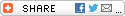 